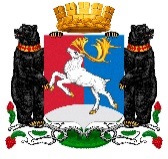 Камчатский крайАдминистрация городского округа «поселок Палана»ПОСТАНОВЛЕНИЕ25.08.2020 № 234Об утверждении положения об организации и ведении гражданской обороны в городском округе «поселок Палана»В целях организации и ведения гражданской обороны в городском округе «поселок Палана», в соответствии с Федеральным законом от 06.10.2003 № 131-ФЗ «Об общих принципах организации местного самоуправления в Российской Федерации»,  Федеральным законом от 12.02.1998 № 28-ФЗ «О гражданской обороне», постановлением Правительства Российской Федерации от 26.11.2007 № 804 «Об утверждении Положения о гражданской обороне в Российской Федерации», приказом Министерства Российской Федерации по делам гражданской обороны, чрезвычайным ситуациям и ликвидации последствий стихийных бедствий от 14.11.2008 № 687 «Об утверждении Положения об организации и ведении гражданской обороны в муниципальных образованиях и организациях», постановлением Губернатора Камчатского  края от 24.10.2008 № 396 «Об утверждении положения об организации и ведении гражданской обороны в Камчатском крае»,АДМИНИСТРАЦИЯ ПОСТАНОВЛЯЕТ:1. Утвердить Положение об организации и ведении гражданской
обороны в городском округе «поселок Палана» согласно приложению 1.2. Утвердить форму списка уполномоченных лиц на решение вопросов
 гражданской обороны согласно приложению 2.3. Рекомендовать руководителям организаций, независимо от их организационно – правовых форм и форм собственности, осуществляющих свою деятельность на территории городского округа «поселок Палана»:1) организовать деятельность в области гражданской обороны в соответствии с Положением об организации и ведении гражданской обороны  в муниципальных образованиях и организациях, утвержденным приказом Министерства Российской Федерации по делам гражданской обороны, чрезвычайным ситуациям и ликвидации последствий стихийных бедствий от 14.11.2008 № 687;2) создать структурные подразделения (назначить ответственных лиц), уполномоченные на решение задач в области гражданской обороны, разработать и утвердить их функциональные обязанности;3) предоставлять в Администрацию городского округа «поселок Палана» информацию о составе структурного подразделения (ответственном лице) организации, уполномоченного на решение задач в области гражданской обороны, по  форме согласно приложению 2 к  настоящему постановлению;4) обеспечивать ежегодную разработку плана основных мероприятий по вопросам гражданской обороны, предупреждения и ликвидации чрезвычайных ситуаций и своевременно предоставлять на согласование в Администрацию городского округа «поселок Палана».4. С момента вступления в силу настоящего постановления признать утратившими силу постановление Администрации городского округа «поселок Палана» от 27.11.2013 № 197 «Об утверждении Порядка подготовки к ведению и ведения гражданской обороны в городском округе «поселок Палана».5. Настоящее постановление вступает в силу после дня его обнародования.6. Контроль исполнения настоящего постановления оставляю за собой.Первый заместитель Главы Администрациигородского округа «поселок Палана»                                                                А.А. УльяновПоложение об организации и ведении гражданской обороны в городском округе  «поселок Палана»I. Общие положения1. Настоящее Положение об организации и ведении гражданской обороны в городском округе «поселок Палана» (далее - Положение) разработано в соответствии с Федеральным законом от 12.02.1998 № 28-ФЗ «О гражданской обороне», постановлением Правительства Российской Федерации от 26.11.2007 № 804 «Об утверждении Положения о гражданской обороне в Российской Федерации», приказом Министерства Российской Федерации по делам гражданской обороны, чрезвычайным ситуациям и ликвидации последствий стихийных бедствий от 14.11.2008 № 687 «Об утверждении Положения об организации и ведении гражданской обороны в муниципальных образованиях и организациях», Постановления Губернатора Камчатского края от 24.10.2008 № 396 «Об утверждении положения об организации и ведении гражданской обороны в Камчатском крае» и определяет порядок подготовки к ведению и ведения гражданской обороны в городском округе «поселок Палана», а также основные мероприятия по гражданской обороне.2. Мероприятия по гражданской обороне организуются и проводятся на территории городского округа «поселок Палана» в соответствии с Конституцией Российской Федерации, федеральными конституционными законами, федеральными законами, нормативными правовыми актами Президента Российской Федерации и Правительства Российской Федерации, нормативными правовыми актами Министерства Российской Федерации по делам гражданской обороны, чрезвычайным ситуациям и ликвидации последствий стихийных бедствий (далее - МЧС России), Губернатора Камчатского края и Правительства Камчатского края, а также настоящим Положением.3. Подготовка к ведению гражданской обороны заключается в заблаговременном выполнении мероприятий по подготовке к защите населения, материальных и культурных ценностей на территории городского округа «поселок Палана» от опасностей, возникающих при военных конфликтах или вследствие этих конфликтов, а также при возникновении чрезвычайных ситуаций природного и техногенного характера (далее - чрезвычайные ситуации) ведение гражданской обороны осуществляется на основании годовых планов, предусматривающих основные мероприятия по вопросам гражданской обороны, предупреждения и ликвидации чрезвычайных ситуаций (далее – План основных мероприятий) муниципального образования, организаций, расположенных на территории городского округа «поселок Палана».4. Органом, осуществляющим управление гражданской обороной в городском округе «поселок Палана», является мобилизационный отдел Администрации городского округа «поселок Палана», подготовка к ведению гражданской обороны и ведение гражданской обороны в организациях, осуществляется структурными подразделениями (работниками), уполномоченными на решение задач в области гражданской обороны в соответствии с настоящим Положением.5. План основных мероприятий городского округа «поселок Палана» на год разрабатывается мобилизационным отделом Администрации городского округа «поселок Палана»,  и согласовывается с  Главным управлением МЧС России по Камчатскому краю.6. Ведение гражданской обороны в городском округе «поселок Палана» осуществляется на основе плана гражданской обороны и защиты населения городского округа «поселок Палана» и заключается в выполнении мероприятий по защите населения, материальных и культурных ценностей на территории муниципального образования от опасностей, возникающих при военных конфликтах или вследствие этих конфликтов, а также при возникновении чрезвычайных ситуаций.7. План гражданской обороны и защиты населения городского округа «поселок Палана» разрабатывается мобилизационным отделом Администрации городского округа «поселок Палана» определяет объем, организацию, порядок обеспечения, способы и сроки выполнения мероприятий по приведению гражданской обороны в установленные степени готовности при переводе ее с мирного на военное время и в ходе ее ведения, а также при возникновении чрезвычайных ситуаций. II. Руководство и управление гражданской обороной на территории городского округа «поселок Палана» 8.  Глава городского округа «поселок Палана» в пределах своей компетенции:1) осуществляет руководство гражданской обороной на территории городского округа «поселок Палана»;2) обеспечивает согласованное функционирование и взаимодействие территориальных органов и федеральных органов исполнительной власти, органов местного самоуправления городского округа «поселок Палана» при решении задач и (или) выполнении мероприятий гражданской обороны на территории городского округа «поселок Палана»;3) утверждает состав комиссий и коллегиальных органов, создаваемых в целях организации выполнения мероприятий по гражданской обороне и порядок их деятельности;4) определяет функционал для структурных подразделений Администрации городского округа «поселок Палана» по решению задач и (или) выполнению мероприятий по гражданской обороне на территории городского округа «поселок Палана»;5) контролирует применение мер по обеспечению решения задач и
выполнения мероприятий  гражданской обороны  на  территории  городского округа «поселок Палана»;6) осуществляет иные полномочия в сфере руководства гражданской обороной городского округа «поселок Палана» в соответствии с законодательством Российской Федерации.9. Глава городского округа «поселок Палана»  несет персональную ответственность за организацию и проведение мероприятий по гражданской обороне и защите населения на территории городского округа «поселок Палана».10. Глава городского округа «поселок Палана»  определяет перечень организаций, обеспечивающих выполнение мероприятий местного уровня по гражданской обороне.11. Для осуществления управления гражданской обороной в городском округе «поселок Палана» создаются и поддерживаются в состоянии постоянной готовности к использованию технические средства, обеспечивающие управление гражданской обороной, системы оповещения населения об опасностях, возникающих при военных конфликтах или вследствие этих конфликтов, а также при чрезвычайных ситуациях.12. Создание технических систем управления гражданской обороны предусматривает проектирование и строительство новых, поддержание в готовности существующих пунктов управления и систем связи гражданской обороны, а также их организационно-техническое сопряжение с пунктами управления систем Камчатского края.III. Основные мероприятия по гражданской обороне осуществляемые на территории городского округа «поселок Палана» 13. Администрация городского округа «поселок Палана» в целях решения задач в области гражданской обороны планирует и осуществляет следующие мероприятия в соответствии с законодательством Российской Федерации:1) по подготовке населения в области гражданской обороны;2) по оповещению населения об опасностях, возникающих при военных конфликтах или вследствие этих конфликтов, а также при возникновении чрезвычайных ситуаций природного и техногенного характера;3) по эвакуации населения, материальных и культурных ценностей в безопасные районы;4) по предоставлению населению средств индивидуальной и коллективной защиты;5) по световой и другим видам маскировки;6) по проведению аварийно-спасательных и других неотложных работ в случае возникновения опасностей для населения при военных конфликтах или вследствие этих конфликтов, а также при чрезвычайных ситуациях;7) по первоочередному жизнеобеспечению населения, пострадавшего при военных конфликтах или вследствие этих конфликтов, а также при чрезвычайных ситуациях природного и техногенного характера;8) по борьбе с пожарами, возникшими при военных конфликтах или вследствие этих конфликтов;9) по обнаружению и обозначению районов, подвергшихся радиоактивному, химическому, биологическому и иному заражению (загрязнению);10) по санитарной обработке населения, обеззараживанию зданий и сооружений, специальной обработке техники и территорий;11) по восстановлению и поддержанию порядка в районах, пострадавших при военных конфликтах или вследствие этих конфликтов, а также вследствие чрезвычайных ситуаций и террористических акций;12) по вопросам срочного восстановления функционирования необходимых коммунальных служб в военное время;13) по срочному захоронению трупов в военное время;14) по обеспечению устойчивости функционирования организаций, необходимых для выживания населения при военных конфликтах или вследствие этих конфликтов, а также при чрезвычайных ситуациях;15) по вопросам обеспечения постоянной готовности сил и средств гражданской обороны.IV. Силы гражданской обороны городского округа «поселок Палана»14. Для выполнения мероприятий по гражданской обороне, проведения аварийно-спасательных и других неотложных работ на территории городского округа «поселок Палана» в соответствии с планом гражданской обороны создаются силы гражданской обороны, определяется порядок взаимодействия и привлечения сил и средств гражданской обороны, а также всестороннее обеспечение их действий.15.  Силы гражданской обороны:1) спасательные службы (службы гражданской обороны);2) нештатные формирования по обеспечению выполнения мероприятий по гражданской обороне;3) для решения задач гражданской обороны на территории городского округа «поселок Палана» могут привлекаться силы и средства Паланского звена Камчатской территориальной подсистемы единой государственной системы предупреждения и ликвидации чрезвычайных ситуаций (далее – ПЗ КТП РСЧС);4) сеть наблюдения и лабораторного контроля (далее - СНЛК) является составной частью сил и средств наблюдения и контроля гражданской обороны и единой государственной системы предупреждения и ликвидации чрезвычайных ситуаций и организационно входит в единую систему наблюдения и лабораторного контроля, созданную на базе (основе) учреждений и организаций, предназначенных для наблюдения и контроля за радиационной, химической, биологической и гидрометеорологической обстановкой на территории Камчатского края и Российской Федерации;5) подразделения постоянной готовности, аварийно-спасательные службы и аварийно-спасательные формирования (профессиональные на постоянной штатной основе)  созданные организациями, осуществляющими свою деятельность на территории городского округа «поселок Палана».16. Состав,  основные задачи, порядок создания, применения, а также поддержания в состоянии готовности сил гражданской обороны определяется Положением о силах гражданской обороны городского округа «поселок Палана» и поддержании их в готовности к действиям, утверждаемым постановлением Администрации городского округа «поселок Палана».V. ЗАКЛЮЧИТЕЛЬНЫЕ ПОЛОЖЕНИЯ18. Финансовое обеспечение мероприятий по гражданской обороне осуществляется за счет средств бюджета  городского округа «поселок Палана» и собственников (пользователей) имущества в соответствии с законодательством Российской Федерации.Форма списка уполномоченных лиц на решение вопросов гражданской обороны_________________________________________________________________________(наименование организации)Руководитель организации ___________________________ ФИО  				подпись ___________________________Приложение 1к постановлению Администрации городского округа «поселок Палана»25.08.2020 № 234Приложение 2к постановлению Администрации городского округа «поселок Палана»25.08.2020 № 234№п/пНаименование структурного подразделенияФИО уполномоченного лицаДолжностьКонтактные данныеКонтактные данныеКоличество сотрудников в организацииПримечание(работа по совмещению)№п/пНаименование структурного подразделенияФИО уполномоченного лицаДолжностьтел. рабочий, сотовыйэлектронная почтаКоличество сотрудников в организацииПримечание(работа по совмещению)